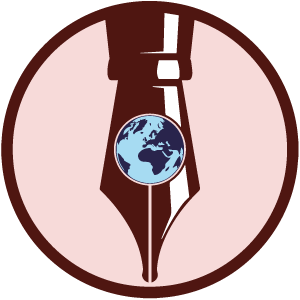 #PATTOCONLATERRAIo sottoscritta Enza Perillo,dopo aver valutato il valore e la necessità per il futuro del pianeta Terra e dell’Umanità di assumere comportamenti responsabili, ho deciso quanto di seguito indicato:dedicherò alla Terra il Mantra, Cantico sciamanico di guarigione Nah Bvey Hi-Ay, ogni giorno in cambio dell’amore che riceviamo incessantemente									In fede								         Enza Perillo